農学生命科学研究科大学院入試情報開示申請書         年     月     日東京大学大学院農学生命科学研究科長 殿 受験番号：　　　　　　　　　　　　  氏  名：                                  　　生年月日：                 　　　　　E-mail：                                　　　下記のとおり、農学生命科学研究科大学院入試に関する情報の開示を申請します。提出前に①から④までの確認事項を全てチェックしてから提出すること。入試名称 入試実施時期志望専攻志望した課程対象情報 対象情報 ・自分の筆記試験および書類選考の点数、口述の情報 ※TOEFL ITPのスコアは開示できません。　 この欄には何も記入しないでください。 ・自分の筆記試験および書類選考の点数、口述の情報 ※TOEFL ITPのスコアは開示できません。　 この欄には何も記入しないでください。 ・自分の筆記試験および書類選考の点数、口述の情報 ※TOEFL ITPのスコアは開示できません。　 この欄には何も記入しないでください。 ・自分の筆記試験および書類選考の点数、口述の情報 ※TOEFL ITPのスコアは開示できません。　 この欄には何も記入しないでください。 郵送物及び本人確認書類 (該当項目に☑) 郵送物及び本人確認書類 (該当項目に☑) ・郵送物  １．本申請書２．本人確認書類 （コピーで結構です）　　□ 学生証 □ 運転免許証 □ パスポート □ 健康保険被保険者証 □ 在留カード３．返送用封筒（返送先の住所＜日本国内のみ可能＞を記入の上、角形 2 号の封筒に 【470円分(角形２号封筒郵便料金120円+簡易書留350円)の切手】を貼付すること） ※郵送物が届いたかどうかについては大学院学生担当では回答いたしません。自分の郵送物が届いたか確認したい場合は、簡易書留で送付し、ご自身で確認してください。・郵送物  １．本申請書２．本人確認書類 （コピーで結構です）　　□ 学生証 □ 運転免許証 □ パスポート □ 健康保険被保険者証 □ 在留カード３．返送用封筒（返送先の住所＜日本国内のみ可能＞を記入の上、角形 2 号の封筒に 【470円分(角形２号封筒郵便料金120円+簡易書留350円)の切手】を貼付すること） ※郵送物が届いたかどうかについては大学院学生担当では回答いたしません。自分の郵送物が届いたか確認したい場合は、簡易書留で送付し、ご自身で確認してください。・郵送物  １．本申請書２．本人確認書類 （コピーで結構です）　　□ 学生証 □ 運転免許証 □ パスポート □ 健康保険被保険者証 □ 在留カード３．返送用封筒（返送先の住所＜日本国内のみ可能＞を記入の上、角形 2 号の封筒に 【470円分(角形２号封筒郵便料金120円+簡易書留350円)の切手】を貼付すること） ※郵送物が届いたかどうかについては大学院学生担当では回答いたしません。自分の郵送物が届いたか確認したい場合は、簡易書留で送付し、ご自身で確認してください。・郵送物  １．本申請書２．本人確認書類 （コピーで結構です）　　□ 学生証 □ 運転免許証 □ パスポート □ 健康保険被保険者証 □ 在留カード３．返送用封筒（返送先の住所＜日本国内のみ可能＞を記入の上、角形 2 号の封筒に 【470円分(角形２号封筒郵便料金120円+簡易書留350円)の切手】を貼付すること） ※郵送物が届いたかどうかについては大学院学生担当では回答いたしません。自分の郵送物が届いたか確認したい場合は、簡易書留で送付し、ご自身で確認してください。本様式は、令和6(2024)年度実施入試から適用されます。②申請・交付は郵送で対応いたします（2022年度より大学院学生担当の窓口では直接対応いたしません）交付後、返送用封筒により郵送いたします（申請期間終了後より約１ヶ月後に交付予定）送付先：〒１１３－８６５７ 東京都文京区弥生１丁目１-１ 東京大学大学院 農学生命科学研究科教務課学生支援チーム 大学院学生担当本様式で対応する情報開示の申請期間について・【一般社会人選抜】【A日程】修士、博士、獣医 ：本人が受験した入学試験終了直後の「１０月１日～３１日(必着)」のみ。・【一般社会人選抜】【B日程】修士、博士、獣医 本人が受験した入学試験終了直後の「５月１日～３１日(必着)」のみ。 ※上記申請期間以外は、大学院学生担当では受付いたしません。④開示情報は再発行いたしません。⑤申請書類一式を発送しましたら下記のMicroformsにて報告してください。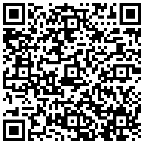 　　　　　　　　　　　　　　　https://forms.office.com/r/1f9jVqrUMj